Meeting of the Liaison Officer Network to Combat Migrant Smuggling and Trafficking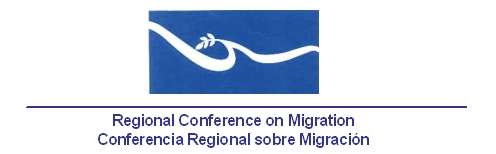 Clarion Real Tegucigalpa HotelRoom Madrid I, II, IIITegucigalpa, HondurasJune 8, 2016PRELIMINARY AGENDA07:30 – 08:30	Participant registration08:30 – 08:45	Approval of the agenda[Lead: PPT]08:45 – 09:45	Country reports on new efforts/effective practices in combating migrant smuggling and trafficking in persons[Lead: All delegations (5 minutes for each delegation)] 	• Note: Please only report on NEW efforts and practices, and respect the established time limit of 5 minutes for each presentation.09:45 – 10:00	Advances of countries on the implementation of the Palermo Protocol through use of the indicators developed by the International Organization for Migration (IOM) [Lead: Technical Secretariat (TS) of the RCM]During the previous meeting of the Network, held in Mexico City on November 9, 2015 each RCM Member Country committed to submitting a progress report to the TS and to provide contact information for appropriate focal points for everything relating to these indicators. In addition, it was agreed to consider the use of an online tool of UNODC to monitor advances.10:00 – 10:15	Updating of the comparative matrixes on legislation concerning migrant smuggling and trafficking and next steps [Lead: TS/IOM]During the previous meeting of the Network, held in Mexico City on November 9, 2015 the RCM Member Countries committed to submitting their input to update the matrixes. To date, only El Salvador and Mexico have submitted their input.10:15 – 10:30 	Report on the request that the TS do research on the Multiannual Indicative Programme for Latin America 2014-2020 of the European Commission and inquire about the terms of cooperation in migration matters for RCM Member Countries	[Lead: TS]During the meeting of the Network held in Managua, Nicaragua on November 24, 2014 the RCM Member Countries asked the TS to inquire about the terms of cooperation in migration matters for RCM Member Countries.10:30 – 10:45	Report from the Regional Coalition against Trafficking in Persons	[Lead: Representative from the Coalition]10:45 – 11:15	Dialogue with the Regional Network for Civil Organizations on Migration (RNCOM) to seek a mechanism for exchange of experiences and cooperation	[Lead: All delegations]Agreed at the meeting of the Network held in Mexico City on November 9, 2015.11:15 – 11:20	Coffee break11:20 – 11:45	Proposed new actions [Lead: All delegations]11:45 – 13:00	Preparing a report on the meeting of the Network, to be submitted to the Regional Consultation Group on Migration (RCGM) [Lead: PPT]